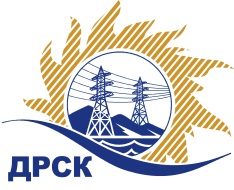 Акционерное Общество«Дальневосточная распределительная сетевая  компания»ПРОТОКОЛ № 683/УР-РЗакупочной комиссии по рассмотрению заявок открытого электронного запроса предложений на право заключения договора на выполнение работ «Капитальный ремонт ПС К 110/6» филиала ХЭС закупка № 1049 повторно раздел 1.1.  ГКПЗ 2016ПРИСУТСТВОВАЛИ: члены постоянно действующей Закупочной комиссии ОАО «ДРСК»  2-го уровня.ВОПРОСЫ, ВЫНОСИМЫЕ НА РАССМОТРЕНИЕ ЗАКУПОЧНОЙ КОМИССИИ: О  рассмотрении результатов оценки заявок Участников.Об отклонении заявки участника закупки ООО "ЭТК Энерготранс"Об отклонении заявки участника закупки ООО "Иннотэк"Об отклонении заявки участника закупки ООО "ЭК "СВЕТОТЕХНИКА"О признании закупки несостоявшейся.РЕШИЛИ:По вопросу № 1Признать объем полученной информации достаточным для принятия решения.Утвердить цены, полученные на процедуре вскрытия конвертов с предложениями участников открытого запроса предложений.РЕШИЛИ:По вопросу № 2Отклонить заявку Участника ООО "ЭТК Энерготранс" (680054, г. Хабаровск, ул. Трехгорная 8) от дальнейшего рассмотрения на основании подпункта б) пункта 2.8.2.5 Документации о закупке как содержащую предложения, не соответствующие установленным условиям Документации о закупке.РЕШИЛИ:По вопросу № 3Отклонить заявку Участника ООО "Иннотэк" (680000, Россия, Хабаровский край, г. Хабаровск, ул. Фрунзе, д. 11) от дальнейшего рассмотрения на основании подпункта б) пункта 2.8.2.5 Документации о закупке как содержащую предложения, не соответствующие установленным условиям Документации о закупке.РЕШИЛИ:По вопросу № 4Отклонить заявку Участника ООО "ЭК "СВЕТОТЕХНИКА" (675029, Россия, Амурская обл., г. Благовещенск, ул. Артиллерийская, д. 116) от дальнейшего рассмотрения на основании пункта 2.4.6.2 Документации о закупке Организатор запроса предложений вправе отклонить заявку участника только на том основании, что предложенная Участником запроса предложений цена превышает установленную начальную (максимальную) цену договора.РЕШИЛИ:По вопросу № 5Признать открытый запрос предложений «Капитальный ремонт ПС К 110/6» для нужд филиала АО «ДРСК» «Хабаровские электрические сети»   несостоявшимся на основании п. 7.7.11.2 Положения о закупке продукции для нужд АО «ДРСК», так как ни одна заявка на участие в запросе предложений не соответствует требованиям Документации о закупке.Ответственный секретарь Закупочной комиссии  2 уровня АО «ДРСК»                                                  ____________________       Т.В.ЧелышеваЧувашова О.В.(416-2) 397-242г. Благовещенск«15» августа 2016№Наименование участника и его адресПредмет заявки на участие в запросе предложений1ООО "ЭТК Энерготранс" (680054, г. Хабаровск, ул. Трехгорная 8)Заявка: подана 26.07.2016 в 04:18
Цена: 3 502 919,40 руб. (цена без НДС: 2 968 575,76 руб.)2ООО "Иннотэк" (680000, Россия, Хабаровский край, г. Хабаровск, ул. Фрунзе, д. 11)Заявка: подана 26.07.2016 в 05:08
Цена: 3 503 420,00 руб. (цена без НДС: 2 969 000,00 руб.)3ООО "ЭК "СВЕТОТЕХНИКА" (675029, Россия, Амурская обл., г. Благовещенск, ул. Артиллерийская, д. 116)Заявка, подана 26.07.2016 в 03:21
Цена: 9 109 600,00 руб. (цена без НДС: 7 720 000,00 руб.)Основания для отклоненияСрок выполнения работ, предлагаемый Участником начало работ - сентябрь 2016 г., окончание март-апрель 2017 г., не соответствует п. 5 Технического задания, в котором установлено следующее требование: начало выполнения работ с момента заключения договора, окончание – октябрь 2016 г.Основания для отклоненияСрок выполнения работ, предлагаемый Участником начало работ с момента заключения договора, окончание 31.05.2017 г. не соответствует п. 5 Технического задания, в котором установлено следующее требование: начало выполнения работ с момента заключения договора, окончание – октябрь 2016 г.Основания для отклоненияЦена выполнения работ, предлагаемая Участником значительно превышает начальную (максимальную) цену договора